長庚體系運動醫學團隊醫師研習會課程表2020年8月14日(六)會議室連結: https://meet127.webex.com/meet/pr1585365756時間內容講師09:00-09:05楊政達主席致詞楊政達主席致詞09:05-09:20長庚運動醫學公益計畫推展簡介宋鴻睿高專09:20-10:00運動傷害的治療及復健許宏志醫師10:00-10:40吃出"金"彩：運動營養介入框架曾怡鈞營養師10:40-11:00中場休息中場休息11:00-11:40常見的骨科運動傷害與術後運動訓練郭亮增醫師11:40-12:20認識運動禁藥蔡易訓藥師12:20-12:40測驗測驗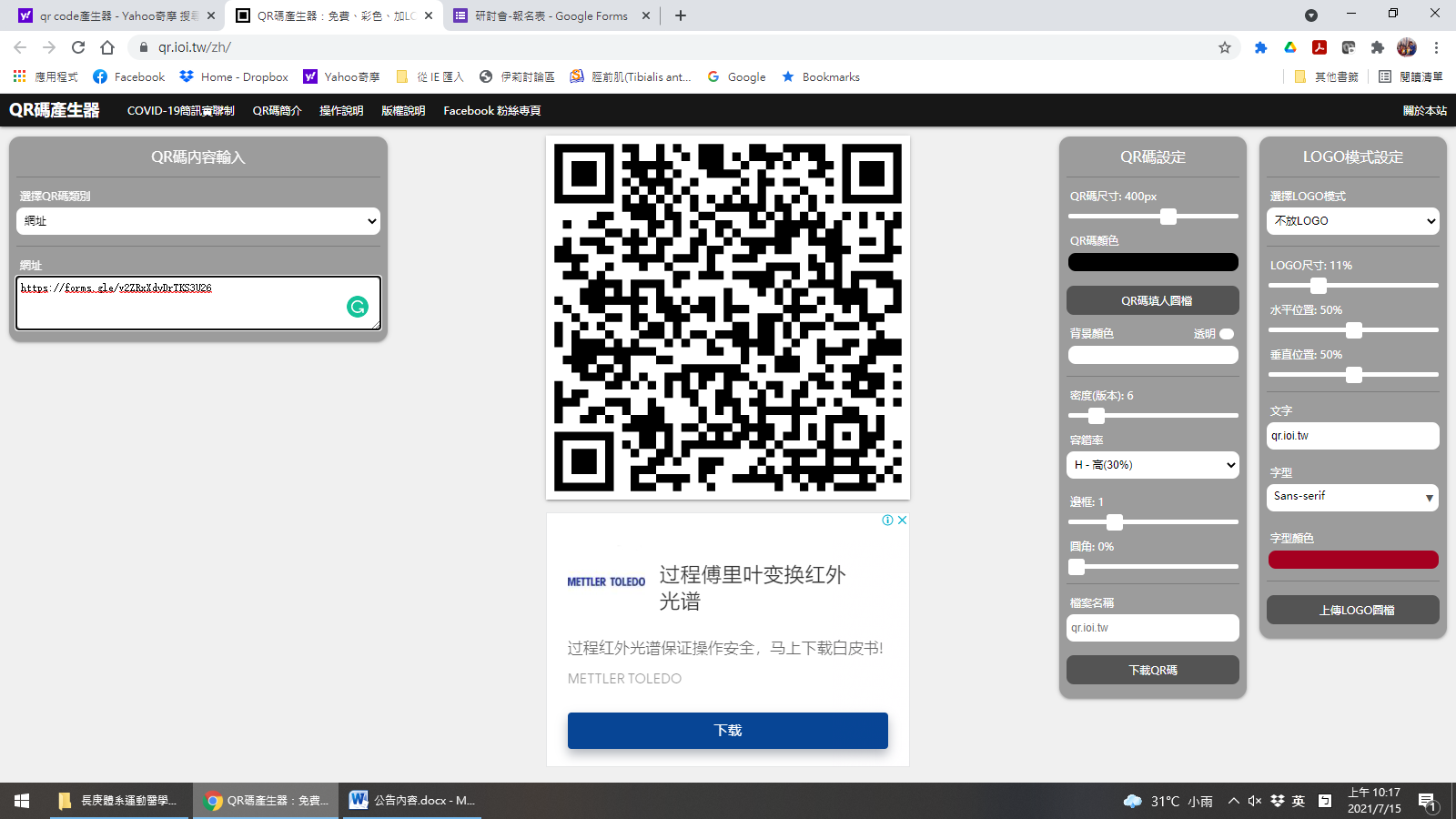 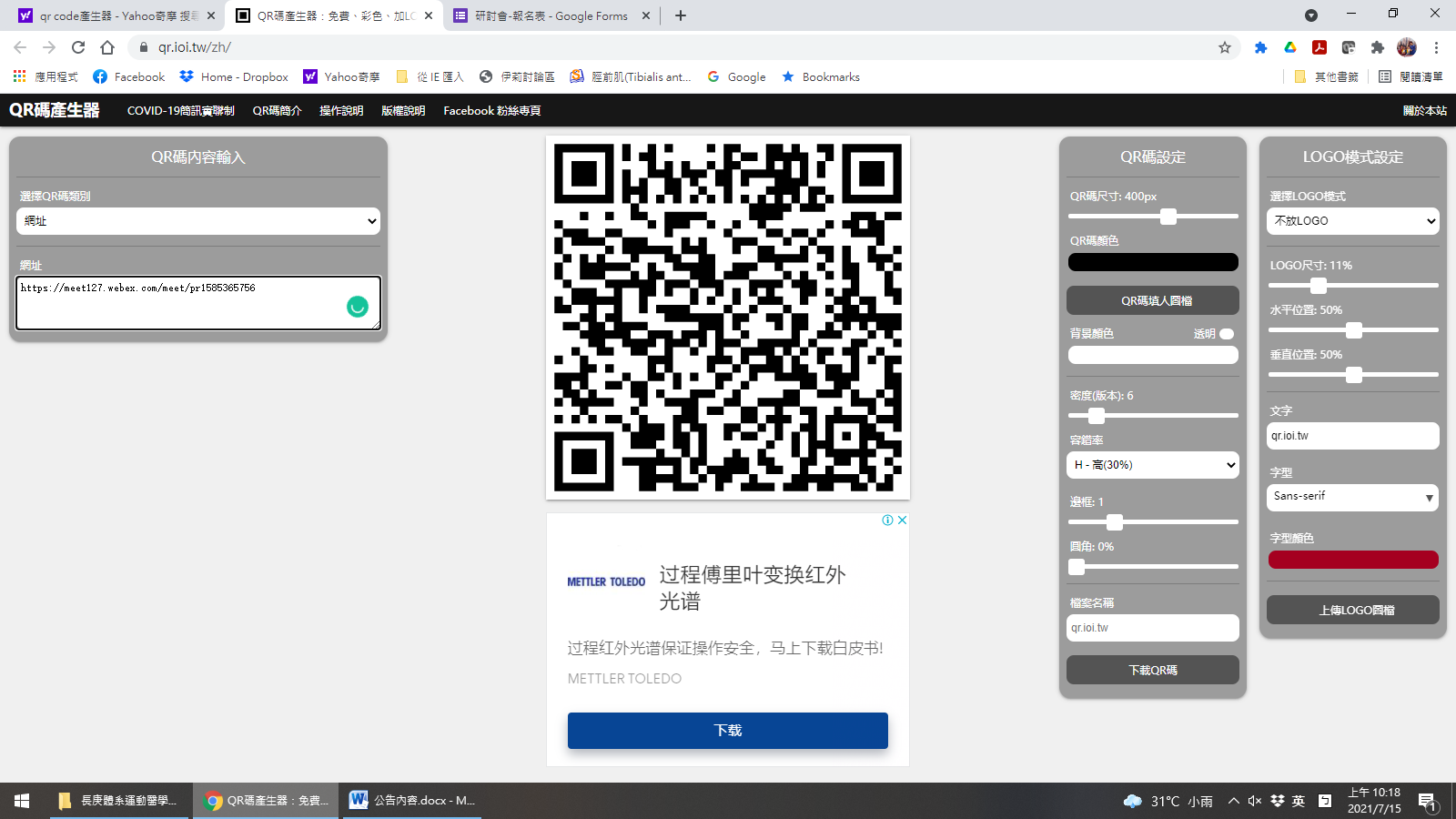 報名表連結會議室連結